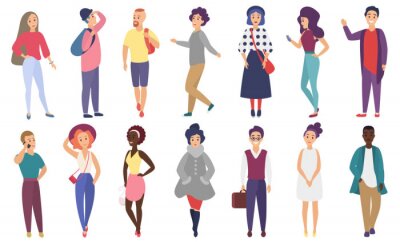 Vážené studentky a vážení studenti,přejeme všem krásné a dlouhé prázdniny a těšíme se na vás v novém školním roce 2022/2023.Připomínáme organizaci začátku nového roku.Nástup všech ročníků obou středních škol CSZŠ Jana Pavla II. a SOŠS sv. Zdislavy (kromě níže uvedených) bude 1. 9. 2022 v 9,00 hodin. 3. PA a 3. PB CSZŠ nástup v 10,30 hod. Od 12,30 hod. školení v souvislosti s nástupem na Odbornou praxi.1. PD (1. ročník dálkové zkrácené studium) – 1. konzultace 12. až 13. 9. 2022 dle rozvrhu konzultačních hodin, který bude uveřejněn na konci srpna.2. PD (2. ročník dálkového zkrácené studium) – 1. konzultace 5. až 6. 9. 2022 dle rozvrhu konzultačních hodin, který bude uveřejněn na konci srpna.Seznamy a učebny pro žáky 1. ročníků naleznete na nástěnce v přízemí 
u vchodu školy.Další informace: Pro 1. ročníky se budou konat jednodenní adaptační kurzy. Kurzy se konají v době výuky (cca od 9, 15 hod. – do 17, 00 hod.), účast žáků je povinná. 5. 9. 2022 se konají pro 1. VČ (veřejnosprávní činnost) SOŠS6. 9. 2022 se konají pro 1. SČ (sociální činnost) SOŠS7. 9. 2022 se konají pro 1. PA (praktická sestra) CSZŠ12. 9. 2022 se konají pro 1. PB (praktická sestra) CSZŠ 